Working Group Meetings and Second CSP8 Informal Preparatory MeetingSIDE EVENT - PROPOSAL FORMTuesday, 26 – Friday, 29 April 2022* Please indicate in this section the room you would prefer to hold the side-event in. You may select more than one option, if you have flexibility regarding dates. Please note the following:Interpretation: Interpretation equipment is available in both rooms;Capacity: Rooms B & C hold 214 persons; Technical equipment: Use of technical equipment is charged at CHF 260.- per room. If you require additional equipment or room configuration, additional costs will be incurred.Please submit this form to Sarah Parker, ATT Secretariat, at: sarah.parker@thearmstradetreaty.org by 22 April 2022.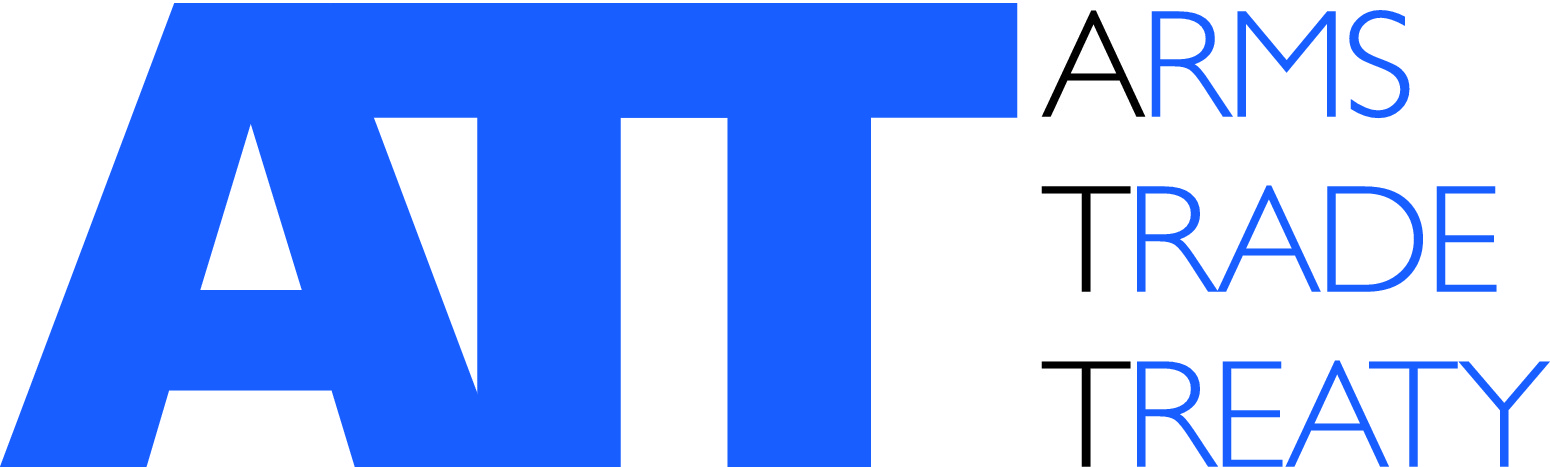 Issued by the ATT SecretariatTitle:Title of the side eventTitle of the side eventTitle of the side eventTitle of the side eventOrganizer:Name of the organization(s) and any government(s) hosting the eventName of the organization(s) and any government(s) hosting the eventName of the organization(s) and any government(s) hosting the eventName of the organization(s) and any government(s) hosting the eventDate →:Room↓:Tuesday 
26 AprilWednesday 
27 AprilThursday 
28 AprilFriday 
29 AprilRoom B 
(214 persons)Room C
(214 persons)Speakers:List the speakers by name in order of appearanceList the speakers by name in order of appearanceList the speakers by name in order of appearanceList the speakers by name in order of appearanceStart time:Finish time:Language:Technical requirements:Do you require audio visual equipment?                               Yes             NoPlease specify:Do you require audio visual equipment?                               Yes             NoPlease specify:Do you require audio visual equipment?                               Yes             NoPlease specify:Do you require audio visual equipment?                               Yes             NoPlease specify:Interpretation:Do you intend to provide interpretation?                              Yes             NoDo you intend to provide interpretation?                              Yes             NoDo you intend to provide interpretation?                              Yes             NoDo you intend to provide interpretation?                              Yes             NoCatering:Do you intend to provide catering?                                         Yes             NoDo you intend to provide catering?                                         Yes             NoDo you intend to provide catering?                                         Yes             NoDo you intend to provide catering?                                         Yes             NoAddress for invoice:Name and email address of the person the invoice for any additional equipment should be sent toName and email address of the person the invoice for any additional equipment should be sent toName and email address of the person the invoice for any additional equipment should be sent toName and email address of the person the invoice for any additional equipment should be sent toFocal point:Name and email addressName and email addressName and email addressName and email addressDescription:Description:Description:Description:Description: